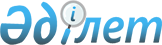 О признании утратившим силу некторых постановлений акимата Шиелийского районаПостановление Шиелийского районного акимата Кызылординской области от 11 мая 2016 года № 812      В соответствии с Законам Республики Казахстан от 23 января 2001 года "О местном государственном управлении и самоуправлении в Республике Казахстан" пункта 8, статьи 37 акимат Шиелийского района ПОСТАНОВЛЯЕТ:

      1. Признать утратившим силу нижеследующих постановлений акимата Шиелийского района: 

      1) Постановление Шиелийского районного акимата от 3 марта 2015 года "Об определении мест для размещения агитационных печатных материалов" № 451 (зарегистрировано в Реестре государственной регистрации нормативных правовых актов за № 4915 от 13 марта 2015 года, опубликовано в газете "Өскен өңір" от 18 марта 2015 года в номере № 21 (8271);

      2) Постановление Шиелийского районного акимата от февраля 2016 года "О предоставлении на договорной основе помещений" № 732 (зарегистрировано в Реестре государственной регистрации нормативных правовых актов за № 5342 от 9 февраля 2016 года, опубликовано в газете "Өскен өңір" от 13 февраля 2016 года в номере № 12 (8363).

      2. Контроль за исполнением настоящего постановления возложить на коммунальное государственное учреждение “Аппарат акима Шиелийского района”.

      3. Настоящее постановление вводится в действие со дня подписания.


					© 2012. РГП на ПХВ «Институт законодательства и правовой информации Республики Казахстан» Министерства юстиции Республики Казахстан
				
      Аким района

К. Сарсенбаев
